3e année du secondaireSemaine du 1er juin 2020Lire entre les lignes!	1Annexe – Ce qu’on peut inférer?	2To Be or Not to Be a Vegetarian-That is the Question!	3Annexe – To Be or Not to BE a Vegetarian-That is the Question!	4Annexe – To Be or Not to Be a Vegetarian-That is the Question! (suite)	5Un problème de mesure	6Annexe – Problème de mesure	7Animer l’immunité !	8Annexe 1 – Animer l’immunité !	9Annexe 2 – Mécanismes	10À ton potager historique !	11Annexe – À ton potager historique !	13Tableaux vivants	14Français, langue d’enseignementLire entre les lignes!Consignes à l’élèveTu as sûrement déjà entendu parler des inférences? Les inférences réfèrent à la capacité de deviner des informations, que ce soit dans un film, un texte, des évènements… bref, dans les non-dits et les indices dissimulés un peu partout. Les détectives, par exemple, infèrent leurs informations à partir d’indices d’une scène crime, le lecteur, lui, doit savoir «lire entre les lignes». À quel point peux-tu réaliser tes propres inférences? Voici les étapes à suivre pour réaliser l’activité:Commence par ouvrir le document du texte intitulé À bord de l‘ouragan, le trésor perdu, contenant un extrait du roman par Camille Bouchard. Lis le texte et réponds aux questions au fur et à mesure tout en identifiant les indices qui auront guidé ta réponse.Pour aller plus loin, prête-toi au jeux en écrivant ton propre récit littéraire. Le défi? Montrer et décrire les lieux, le temps, les traits de personnalité… mais sans les nommer! Tu pourrais ensuite faire lire ton récit à ton enseignant(e), tes amis, tes pairs ou des membres de ta famille.Une liste des éléments qu’il est possible de déceler par les inférences se trouve en annexe.Matériel requisVoici le document des activités, il contient le texte à lire, les consignes, les questions d’inférences ainsi que le corrigé!Une feuille et un crayon pour écrire ton texte.L’annexe contient une courte liste des informations qu’il est possible d’inférer.Français, langue d’enseignementAnnexe – Ce qu’on peut inférer?Qui?Les traits de personnalitéL’apparence physique des personnagesLeurs origines, leur religionOù et quand?Les lieuxL’époqueL’heure du jourQuoi, comment et pourquoi?Qu’est-ce qui se passe? Pourquoi les personnages sont dans cette situation? Quelle est la mise en contexte.Certaines actions prises par les personnagesLa définition de certains motsAnglais, langue secondeTo Be or Not to Be a Vegetarian-That is the Question!Consignes à l’élèveNowadays, our eating habits and food consumption are greatly influenced by the increase in traveling, cooking shows, superstar chefs and the access to a sea of information on the web.  Many cultures from around the world already included a vegetarian diet. Through these activities, you will learn about the health benefits surrounding alternative diets and decide if you want to make changes to your own lifestyle.First, reflect on your own dietary habits and compare them with the Canadian Food Guide (see Appendix 1).Next, as you research information (Texts 1-2 and video 1) on the implications of a vegetarian regime, complete a pros and cons list to see how realistic this lifestyle is for you (see Appendix 2).Analyze your final list and share your final decision with others.  For the final task, choose one of the following options:You could decide to write an article for your school vlog. Plan and write a text targeting the students of your school, explain why you have decided to become (or not) a vegetarian. You may divide your plan as suggested in Appendix 3a. Optional: Have a group debate with the other students from your class if your teacher has set up online discussions. You could email a friend to explain why you have decided to become (or not) a vegetarian. Plan and write your message as suggested in Appendix 3b. Optional: Send your email to a friend and include questions to encourage that person to respond.Comparing Your Dietary Habits to the Canadian Food GuideMatériel requisClick here to access the Canadian Food Guide.Click here and here to read about  vegetarianism.  Click here to watch the video or use this link.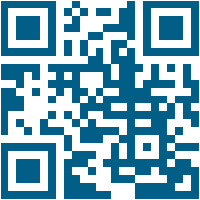 Crédits : Activité proposée par Jonathan Brouillette, enseignant (Commission scolaire des Hautes Rivières), Véronique Garant, enseignante (Commission scolaire de la Beauce-Etchemin), Dianne Elizabeth Stankiewicz, conseillère pédagogique (Commission scolaire de la Beauce-Etchemin), Élisabeth Léger, répondante matière (Commission scolaire de la Vallée-des-Tisserands) et Lisa Vachon, conseillère pédagogique (Commission scolaire des Appalaches).Anglais, langue secondeAnnexe – To Be or Not to BE a Vegetarian-That is the Question!Appendix 1 Comparing Your Dietary Habits to the Canadian Food GuideAppendix 2 Pros and Cons of a Vegetarian LifestyleAnglais, langue secondeAnnexe – To Be or Not to Be a Vegetarian-That is the Question! (suite)Appendix 3a Write a text following the article format explaining why you have decided to become (or not) a vegetarian.Appendix 3b Write a text following the letter/email format explaining why you have decided to become (or not) a vegetarian.MathématiqueUn problème de mesureConsignes à l’élèveTu as 4 solides à ta disposition : un cube, une sphère, une pyramide à base carrée et un cylindre. Ton objectif est d'associer leurs mesures manquantes aux éléments de la liste des dimensions fournies, mais attention certaines de ces dimensions ne sont pas valides. Pour réaliser l'activité, tu ne disposes d'aucune règle. Tu as à ta disposition : une tasse à mesurer, de l'eau et tes solides. Tu sais que la hauteur de la pyramide et celle du cylindre sont de 7 cm chacune.En plongeant tes solides dans l'eau un à la fois, tu fais les observations suivantes :En plongeant le cube, le niveau de l'eau passe de 300 ml à 425 ml.En plongeant la sphère, le niveau de l'eau passe de 300 ml à 454 ml.En plongeant la pyramide à base carrée, le niveau de l'eau passe de 300 ml à 441,75 ml. En plongeant le cylindre, le niveau de l'eau passe de 300ml à 443 ml.Matériel requisLes listes des mesures manquantes et des dimensions à associer.Source : Activité proposée par (Jean-François Soucy/Polyvalente la forêt/Commission scolaire Harricana) MathématiqueAnnexe – Problème de mesureScience et technologieAnimer l’immunité !Consignes à l’élèveTon défi est de concevoir une carte animée comportant au moins un mécanisme qui illustrera le phénomène de l’immunité*.Tu trouveras plus d’informations sur le travail à faire en annexe. Bonne chance !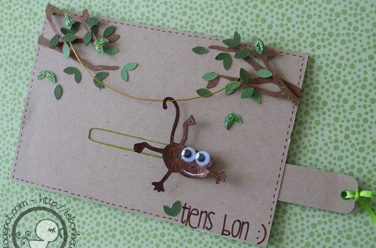 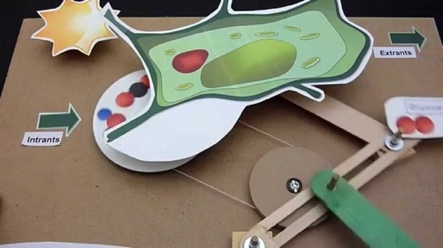 Note que si tu n’as pas encore vu en classe les notions concernant l’immunité (système lymphatique), l’activité peut porter sur un autre phénomène. Exemples : digestion, respiration, réflexe, etc.Matériel requisCarton, papier. Matériel suggéré : crayons, corde, bâtons, élastiques, trombones, attaches parisiennes, colle, ruban adhésif, etc.  Source : Activité proposée par le Centre de développement pédagogique et adaptée par des conseillères pédagogiques de la région de QuébecScience et technologieAnnexe 1 – Animer l’immunité !Consignes à l’élèveCommence par te faire une idée en dessinant ta carte sur une feuille de papier :Pense au mécanisme à utiliser (voir le tableau plus bas), Pense à quels constituants du système lymphatique entrent en jeu.Pour t’inspirer, regarde l’exemple de carte animée ci-dessous ou ces vidéos : CDP : Les cartes animées		CDP : Cartes animées : matériel et techniquesÀ l’aide du matériel que tu peux retrouver chez toi, fabrique ta carte animée.Tu pourrais te faire aider par les membres de ta famille pour dessiner, découper, etc.Voici un exemple :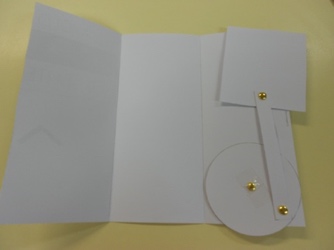 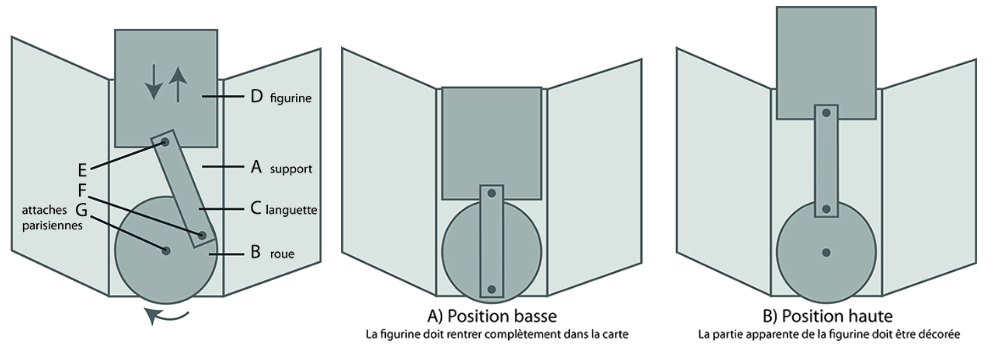 Une fois que tu auras terminé, tu peux expliquer à tes parents la réponse immunitaire illustrée par ta carte en utilisant les mots suivants : anticorps, immunité, vaccination, lymphe, globules blancs ou lymphocytes, cellules saines, corps étranger ou antigène (bactérie, virus, etc.).Tu peux aussi expliquer à tes parents comment tu as conçu ta carte en utilisant les bons mots : translation, rotation, mécanisme, guidage, liaison, etc.Tu peux faire une vidéo de ton montage tout en donnant tes explications.Science et technologieAnnexe 2 – MécanismesHistoire du Québec et du CanadaÀ ton potager historique !Consignes à l’élèveCultive ton désir d'apprendre en t'intéressant à la vie quotidienne des habitants de la Nouvelle-France au XVIIe et au XVIIIe siècles.Afin de réduire vos achats alimentaires, dans les épiceries, tu décides de confectionner un jardin où tu y cultiveras des plantes et des aliments comestibles. À l'aide des outils technologiques mis à ta disposition, de tes parents et du tableau en annexe, choisis les aliments que tu juges essentiels à ton alimentation et pouvant se retrouver dans ces catégories :Deux fleurs comestibles Cinq légumes  Deux fines herbesDeux fruits Puis, imagine trois repas que les habitants de la Nouvelle-France pouvaient cuisiner avec certains de ces aliments et inscris-les dans la colonne gauche du tableau. Au XVIIe siècle, des colons originaires de la France migrent en Nouvelle-France. À la suite de leur traversée périlleuse, les colons doivent s'établir et se nourrir. Pour ce faire, la majorité des hommes tels que Louis Hébert, cultivaient leurs terres. Pour mieux comprendre de quelle façon la population s'adaptait à leur environnement et quels aliments ces derniers cultivaient, visionne la vidéo « Se nourrir en Nouvelle-France » de la chaine Iberville et lis sur la vie quotidienne de ces gens sur le Musée canadien de l'histoire. Ensuite, remplis la colonne de droite du tableau en annexe afin de comparer les aliments essentiels provenant du potager des habitants de l'époque et le tien. Puis, trouve trois repas composés de certains de ces aliments et qui nourrissaient périodiquement la population durant certaines périodes de l'année.  Porte maintenant ton attention aux ressemblances et aux différences présentes entre les potagers de la Nouvelle-France et ton potager actuel. Tu peux t'aider à l'aide des ressources technologiques mis à ta disposition.Quels légumes, parmi les tiens, se cultivaient également lors de la Nouvelle-France ? La patate était-elle cultivée pour nourrir les habitants ? Pourquoi ?Est-ce que les fruits de ton jardin auraient pu se conserver l'hiver à l'époque ? De quelles manières se conservaient les aliments à ces époques ?Est-ce que certains plats mijotés, lors de la Nouvelle-France, sont encore populaires aujourd'hui ? Lesquels ?À la lumière de toutes ces recherches, dirais-tu que les potagers actuels ressemblent à ceux de la Nouvelle-France ?Matériel requisSelon la disponibilité des ressources, voici ce qui pourrait être utile :Matériel d'écriture (papier, carton, crayons, etc.).Matériel d'impression.Appareil numérique muni d'une connexion Internet.Histoire du Québec et du CanadaÀ ton potager historique ! (suite)Source : Activité proposée par (Amélie Fontaine / Université Laval )Histoire du Québec et du CanadaAnnexe – À ton potager historique !DanseTableaux vivantsRéalise une vidéo de danse en exploitant des tableaux créés par des peintres célèbres.Consignes à l’élèvePour commencer, nous t’invitons à imaginer une interprète en danse qui exécuterait des enchaînements entrecoupés par des poses qui s’inspirent de tableaux célèbres. À ton tour de te prêter à une activité de création en réalisant ta propre vidéo-danse. Afin de sélectionner des tableaux (entre 3 et 10), consulte la plateforme EducArt.  En cliquant sur les planètes des thèmes apparaîtront. Tu peux choisir le thème du CORPS ou si tu aimes relever de plus grands défis de création, choisir d’autres thèmes tels que : Écologie, paix, famille, résilience, etc. Il te suffira ensuite de déterminer l’ordre de passage de chacun des tableaux et d’inventer une suite de mouvements te permettant de passer d’une pose (tableau) à l’autre.  C’est une façon agréable de découvrir des volets de l’histoire des arts visuels et de leur proposer un écho en danse.Un tel projet mérite d’être partagé, n’hésite pas à le diffuser une fois réalisé!Éléments de bonification à ton projetConsulte l’information relative à chacun des tableaux pour enrichir tes connaissancesInspire-toi de la description des tableaux pour colorer et texturer ta gestuelleVarie les niveaux et les orientationsAjoute des transitions d’un mouvement à l’autreMatériel requisDes vêtements confortables ou des costumes de ton cru en relation avec les images choisies.Des outils numériques pour réaliser la captationL’application de ton choix pour réaliser le montage, telle que PhotoGrid (version gratuite).Information aux parentsÀ propos de l’activitéVotre enfant s’exercera à :Lire un texte et à inférer les informations qu’il contient.Identifier les indices lui permettant de procéder par inférence.Écrire un court texte de création littéraire ponctué d’indices, d’inférences et de liens hypertextuels.Vous pourriez :Prendre connaissance du texte qu’il a à lire.Guider votre enfant dans la réalisation de l’activité.Lire le texte qu’il aura à vous présenter!Recommendations from the Food GuideYour Daily Dietary HabitsPROS  of being a vegetarianCONS of being a vegetarianARTICLE FORMATARTICLE FORMATWrite a titleIntroduce the subject(Remember your hook)ProsConsYour final decisionConclusionLETTER/EMAIL FORMATLETTER/EMAIL FORMATSalutationsIntroduce the subjectProsConsYour final decisionSalutations and signatureInformation aux parentsÀ propos de l’activitéCette activité a pour objectif d'amener l'élève à comprendre et à mettre en application les différents calculs de volume, ainsi que de consolider les changements d'unités de mesure.Les mesures manquantesLes mesures manquantesUn côté du cubeUn côté de la base de la pyramide à base carréeLe rayon de la sphèreLe rayon du cylindreLes dimensions à associerLes dimensions à associer5 cm0,10 m11 cm64 mm45 mm7 cm2,3 dm72 mmInformation à l’intention des parentsÀ propos de l’activitéCette activité permettra à votre enfant de réaliser un montage (un peu comme une carte de fête animée) illustrant les actions de notre corps face à l’attaque d’un corps étranger.Votre enfant s’exercera à :  Reconnaître les éléments du corps qui jouent un rôle dans la protection de notre santé (système immunitaire).Illustrer et animer à l’aide d’une carte les actions de ces éléments.Présenter et expliquer le phénomène qu’il a illustré avec sa carte, mais aussi comment il a conçu sa carte.Vous pourriez :Rappeler à votre enfant d’utiliser la banque de mots fournie (voir l’annexe).Mettre à contribution d’autres membres de la famille, par exemple, pour dessiner, découper, coller, etc.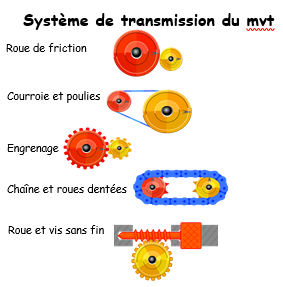 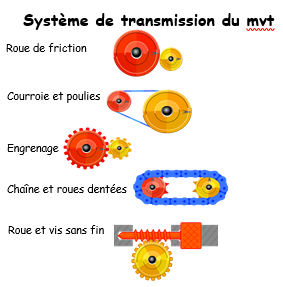 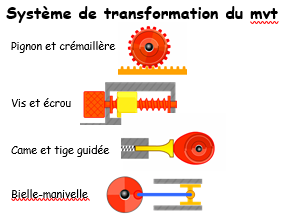 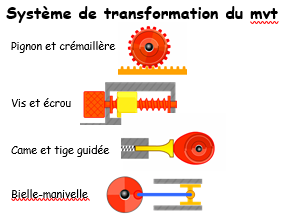 Information aux parentsÀ propos de l’activitéVotre enfant s’exercera à développer ses habilités intellectuelles en déterminant les éléments de changements et les éléments de continuités entre un potager confectionné, lors de la Nouvelle-France, et un potager actuel. Cette activité leur permettra de consolider leurs apprentissages en lien avec le mode de vie des habitants et des mesures qu'ils ont pris pour survivre dans cette colonie. CatégoriesDans ton jardin actuelDans un jardin du XVIIe et du XVIIIe sièclesDeux plantes comestiblesCinq légumesDeux fines herbesDeux fruits1er repas2e repas3e repas